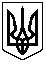                     57 СЕСІЯ ЩАСЛИВЦЕВСЬКОЇ СІЛЬСЬКОЇ РАДИ                                                  7 СКЛИКАННЯ      РІШЕННЯ  від 26.01.2018                               № 913с.ЩасливцевеПро роботу комісії з питаньсоціально -  економічного розвитку за 2017 рікЗаслухавши звіт голови комісії з питань соціально – економічного розвитку Дериглазова М.В.,  про роботу комісії за звітний період, керуючись ст.  26 Закону України  « Про місцеве самоврядування в Україні»,  сесія Щасливцевської сільської радиВИРІШИЛА:1. Затвердити  звіт голови комісії з питань соціально – економічного розвитку Дериглазова М.В.   за 2017 рік.2. Роботу комісії з питань соціально – економічного розвитку за 2017 рік  признати  задовільною.3. Контроль за виконанням рішення покласти на секретаря ради Пуляєву І.В Сільський голова                                                  В.О.   Плохушко    